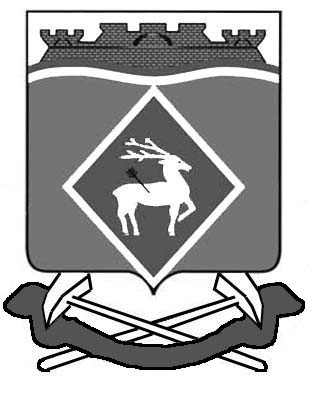  РОССИЙСКАЯ ФЕДЕРАЦИЯРОСТОВСКАЯ ОБЛАСТЬМУНИЦИПАЛЬНОЕ ОБРАЗОВАНИЕ«ГРУШЕВО-ДУБОВВСКОЕ СЕЛЬСКОЕ ПОСЕЛЕНИЕ»АДМИНИСТРАЦИЯ ГРУШЕВО-ДУБОВСКОГО СЕЛЬСКОГО ПОСЕЛЕНИЯПОСТАНОВЛЕНИЕ                                          17.01. 2022        №   2                                                                             х. ГрушевкаОб утверждении Правил внутреннеготрудового распорядка АдминистрацииГрушево-Дубовского сельского поселенияВ целях создания условий, способствующих эффективному труду, рациональному использованию рабочего времени, укреплению трудовой дисциплины и в соответствии со статьями 189, 190 Трудового кодекса Российской Федерации:1. Утвердить Правила внутреннего трудового распорядка Администрации Грушево-Дубовского сельского поселения(приложение).2. Ведущему специалисту Администрации Грушево-Дубовского сельского поселения ознакомить работников Администрации Грушево-Дубовского сельского поселения с Правилами внутреннего трудового распорядка Администрации Грушево-Дубовского сельского поселения.3. Постановление Администрации Грушево-Дубовского сельского поселения от 17.06.2016 № 98 «Об утверждении Правил внутреннего трудового распорядка Администрации Грушево-Дубовского сельского поселения», считать утратившим силу.4. Контроль за исполнением постановления оставляю за собой.Глава Администрации  Грушево-Дубовскогосельского поселения                                                            И.В.НикулинВерно:Ведущий специалист	Л.Н.КалашниковаПриложение к   постановлениюАдминистрации Грушево-Дубовскогосельского поселения от  _17.01.2022 №  2Правилавнутреннего трудового распорядкаАдминистрации Грушево-Дубовского сельского поселения1. Общие положения1.1. Правила внутреннего трудового распорядка Администрации Грушево-Дубовского сельского поселения(далее по тексту - Правила) разработаны в соответствии с Трудовым кодексом Российской Федерации, Федеральным законом от 02.03.2007 N 25-ФЗ "О муниципальной службе в Российской Федерации", Областным законом от 09.10.2007 N 786-ЗС "О муниципальной службе в Ростовской области" и иными нормативными правовыми актами, содержащими нормы трудового права.1.2. Правила регламентируют порядок приема и увольнения работников Администрации Грушево-Дубовского сельского поселения, права, обязанности и ответственность сторон трудовых отношений, режим работы, время отдыха, применяемые к работникам Администрации Грушево-Дубовского сельского поселения меры поощрения и взыскания, а также иные вопросы регулирования трудовых отношений.1.3. Сторонами трудовых отношений являются Работник и Работодатель. Работник - муниципальные служащие, работники, занимающие должности, не отнесенные к муниципальным должностям, и осуществляющие техническое обеспечение деятельности Администрации Грушево-Дубовского сельского поселения, обслуживающий персонал. Работодатель – Глава Администрации Грушево-Дубовского сельского поселения, действующий на основании Устава муниципального образования "Грушево-Дубовское сельское поселение", наделенный правом заключать трудовые договоры.2. Прием и увольнение Работников2.1. Прием и увольнение Работников осуществляется в соответствии с Трудовым кодексом Российской Федерации, Федеральным законом от 02.03.2007 N 25-ФЗ "О муниципальной службе в Российской Федерации".3. Основные права и обязанности Работодателя3.1. Работодатель имеет право:- заключать, изменять и расторгать трудовые договоры с Работниками в порядке и на условиях, которые установлены Трудовым кодексом Российской Федерации и иными федеральными законами;- поощрять Работников за добросовестный эффективный труд;- требовать от Работников исполнения ими трудовых обязанностей и бережного отношения к имуществу Работодателя (в том числе имуществу третьих лиц, находящемуся у Работодателя, если Работодатель несет ответственность за сохранность этого имущества) и других Работников, соблюдения правил внутреннего трудового распорядка;- определять должностные инструкции Работников в соответствии с действующими правовыми актами;- привлекать Работников к дисциплинарной и материальной ответственности в порядке, установленном Трудовым кодексом Российской Федерации, иными федеральными законами;- принимать локальные нормативные акты.3.2. Работодатель обязан:- соблюдать трудовое законодательство и иные нормативные правовые акты, содержащие нормы трудового права, локальные нормативные акты, условия трудовых договоров;- предоставлять Работникам работу, обусловленную трудовым договором;- обеспечивать безопасность труда и условия, соответствующие государственным нормативным требованиям охраны труда;- обеспечивать Работников оборудованным рабочим местом и средствами, необходимыми для исполнения ими трудовых обязанностей;- выплачивать в полном размере причитающуюся Работникам заработную плату в сроки, установленные Правилами внутреннего трудового распорядка;- знакомить Работников под роспись с принимаемыми локальными нормативными актами, непосредственно связанными с их трудовой деятельностью;- своевременно выполнять предписания федерального органа исполнительной власти, уполномоченного на проведение государственного надзора и контроля за соблюдением трудового законодательства и иных нормативных правовых актов, содержащих нормы трудового права, других федеральных органов исполнительной власти, осуществляющих функции по контролю и надзору в установленной сфере деятельности, уплачивать штрафы, наложенные за нарушения трудового законодательства и иных нормативных правовых актов, содержащих нормы трудового права;- возмещать вред, причиненный Работникам в связи с исполнением ими трудовых обязанностей, а также компенсировать моральный вред в порядке и на условиях, которые установлены Трудовым кодексом Российской Федерации, федеральными законами и иными нормативными правовыми актами;- обеспечивать бытовые нужды Работников, связанные с исполнением ими трудовых обязанностей;- исполнять иные обязанности, предусмотренные трудовым законодательством, иными нормативными правовыми актами, содержащими нормы трудового права, локальными нормативными актами и трудовыми договорами.4. Основные права и обязанности Работника4.1. Работник имеет право на:- заключение, изменение и расторжение трудового договора в порядке и на условиях, которые установлены Трудовым кодексом Российской Федерации, иными федеральными законами;- предоставление ему работы, обусловленной трудовым договором;- рабочее место, соответствующее государственным нормативным требованиям охраны труда;- своевременную и в полном объеме выплату заработной платы в соответствии со своей квалификацией, сложностью труда, количеством и качеством выполненной работы;- отдых, обеспечиваемый установлением нормальной продолжительности рабочего времени, предоставлением еженедельных выходных дней, нерабочих праздничных дней, оплачиваемых ежегодных отпусков;- полную достоверную информацию об условиях труда и требованиях охраны труда на рабочем месте;- профессиональную подготовку, переподготовку и повышение своей квалификации;- объединение, включая право на создание профессиональных союзов и вступление в них для защиты своих трудовых прав, свобод и законных интересов;- возмещение вреда, причиненного ему в связи с исполнением трудовых обязанностей, и компенсацию морального вреда в порядке, установленном Трудовым кодексом Российской Федерации, иными нормативными правовыми актами;- иные права, предусмотренные Трудовым кодексом Российской Федерации, законодательством о муниципальной службе.4.2. Работник обязан:- добросовестно исполнять свои трудовые обязанности, возложенные на него трудовым договором, должностной инструкцией;- соблюдать Правила;- соблюдать трудовую дисциплину;- соблюдать требования по охране труда и обеспечению безопасности труда;- бережно относиться к имуществу Работодателя (в том числе к имуществу третьих лиц, находящемуся у Работодателя, если Работодатель несет ответственность за сохранность этого имущества) и других Работников;- незамедлительно сообщить Работодателю либо непосредственному руководителю о возникновении ситуации, представляющей угрозу жизни и здоровью людей, сохранности имущества Работодателя (в том числе имущества третьих лиц, находящегося у Работодателя, если Работодатель несет ответственность за сохранность этого имущества);- информировать непосредственного руководителя или иных должностных лиц о причинах невыхода на работу и иных обстоятельствах, препятствующих надлежащему выполнению им своих трудовых обязанностей;- сообщать Работодателю об изменении своих анкетных данных - фамилии, имени, отчества, места жительства, образовании, паспортных данных в месячный срок;- поддерживать чистоту и порядок на своем рабочем месте, в служебных и других помещениях, соблюдать установленный порядок хранения документов и материальных ценностей;- эффективно использовать персональные компьютеры, оргтехнику и другое оборудование, экономно и рационально расходовать материалы и энергию, другие материальные ресурсы;- соблюдать нормы служебной, профессиональной этики и правила делового поведения;- проявлять корректность и внимательность в обращении с гражданами и представителями организаций;- воздерживаться от публичных высказываний, суждений и оценок в отношении деятельности органов местного самоуправления, их руководителей, если это не входит в его должностные обязанности;- придерживаться манеры поведения и стиля одежды, соответствующих деловому общению;- не использовать свое служебное положение для оказания влияния на деятельность органов местного самоуправления, организаций, должностных лиц, муниципальных служащих и граждан при решении вопросов, лично его касающихся;- не использовать служебный телефон для междугородних переговоров в личных целях;- соблюдать иные обязанности, предусмотренные Трудовым кодексом Российской Федерации, законодательством о муниципальной службе.5. Организация рабочего времени и времени отдыха5.1. Работникам устанавливается пятидневная рабочая неделя с выходными днями (суббота, воскресенье), а также следующее время начала, окончания работы и перерыва для отдыха и питания:- начало работы – 8 часов 00 минут;- перерыв для отдыха и питания - с 12.00 до 12.45;- окончание работы:  - для женщин - 16 часов 00 минут;- для мужчин – 17 часов 00 минут.5.2. Учет отработанного времени работников Администрации Грушево-Дубовского сельского поселения производит ведущий специалист Администрации Грушево-Дубовского сельского поселения (ведущий специалист) путем заполнения табеля учета рабочего времени. Табель учета отработанного времени подписывается ведущим специалистом, и передается в сектор экономики и финансов Администрации Грушево-Дубовского сельского поселения в срок до последнего числа текущего месяца. При совпадении дня подачи табеля с выходным или нерабочим праздничным днем табель подается в последний рабочий день накануне этого дня.5.3. Для муниципальных служащих и водителя легкового автомобиля администрации Грушево-Дубовского сельского поселения установлен особый режим работы (ненормированный рабочий день). Ненормированный рабочий день - особый режим работы, в соответствии с которым отдельные Работники могут по распоряжению Работодателя при необходимости привлекаться к выполнению своих трудовых функций за пределами установленной для них продолжительности рабочего времени. 5.4 Муниципальным служащим устанавливается ежегодный дополнительный оплачиваемый отпуск за ненормированный рабочий день в размере, 3 календарных дня.5.6. Продолжительность ежегодного оплачиваемого отпуска Работника определяется согласно действующему законодательству. Очередность предоставления оплачиваемых отпусков определяется ежегодно в соответствии с графиком отпусков. График отпусков составляется ведущим специалистом и утверждается Главой Администрации Грушево-Дубовского сельского поселения.5.7. Иные вопросы, относящиеся к предоставлению ежегодных оплачиваемых отпусков, регулируются в соответствии с действующим законодательством.6. Порядок выплаты заработной платы     6.1.При выплате заработной платы работодатель обязан извещать в письменной форме каждого работника:1) о составных частях заработной платы, причитающейся ему за соответствующий период;2) о размерах иных сумм, начисленных работнику, в том числе денежной компенсации за нарушение работодателем установленного срока соответственно выплаты заработной платы, оплаты отпуска, выплат при увольнении и (или) других выплат, причитающихся работнику;3) о размерах и об основаниях произведенных удержаний;4) об общей денежной сумме, подлежащей выплате.Форма расчетного листка утверждается работодателем с учетом мнения представительного органа работников в порядке, установленном статьей 372 настоящего Кодекса для принятия локальных нормативных актов.Заработная плата выплачивается работнику, как правило, в месте выполнения им работы либо переводится в кредитную организацию, указанную в заявлении работника, на условиях, определенных коллективным договором или трудовым договором. Работник вправе заменить кредитную организацию, в которую должна быть переведена заработная плата, сообщив в письменной форме работодателю об изменении реквизитов для перевода заработной платы не позднее чем за пятнадцать календарных дней до дня выплаты заработной платы.6.2. Заработная плата Работникам выплачивается не реже чем два раза в месяц в следующие сроки:- первая часть -  17 числа текущего месяца;- вторая часть - 03 числа следующего месяца.При совпадении дня выплаты с выходным или нерабочим праздничным днем выплата заработной платы производится накануне этого дня. Оплата отпуска производится не позднее, чем за три дня до его начала.7. Ответственность сторон трудового договора7.1. За нарушение Правил стороны, заключившие трудовой договор, несут ответственность в соответствии с Трудовым кодексом Российской Федерации.8. Поощрения за труд8.1. К Работнику могут применяться следующие виды поощрений:- объявление благодарности;- вручение единовременного денежного вознаграждения;- объявление благодарности с единовременным денежным вознаграждением;- награждение ценным подарком;- другие поощрения, устанавливаемые правовыми актами органов местного самоуправления в соответствии с федеральными и областными законами.9. Дисциплинарные взыскания9.1. За совершение дисциплинарного проступка, то есть неисполнение или ненадлежащее исполнение Работником возложенных на него должностных обязанностей, могут налагаться дисциплинарные взыскания:- на муниципальных служащих - предусмотренные статьей 27 Федерального закона от 02.03.2007 N 25-ФЗ "О муниципальной службе в Российской Федерации",- на иных работников - предусмотренные Трудовым кодексом Российской Федерации.9.2. При наложении дисциплинарного взыскания должны учитываться тяжесть совершенного проступка и обстоятельства, при котором он был совершен.9.3. Порядок применения и обжалования дисциплинарного взыскания устанавливается федеральным законом.Ведущий специалист 	Л.Н.Калашникова